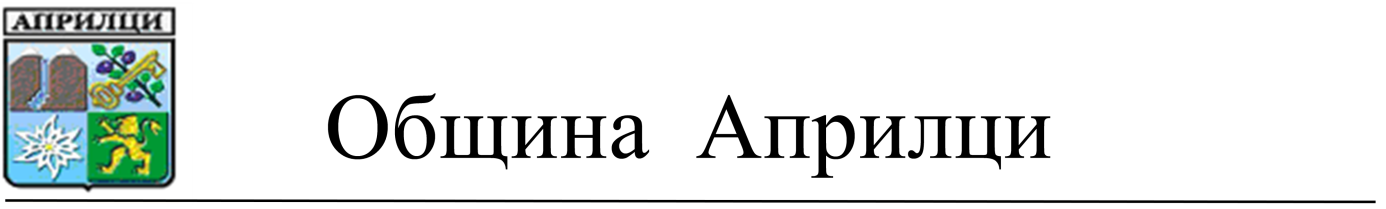 ДООБЩИНСКИТЕ СЪВЕТНИЦИГР. АПРИЛЦИП Р Е Д Л О Ж Е Н И ЕОТД-Р МЛАДЕН ПЕЛОВ – КМЕТ НА ОБЩИНА АПРИЛЦИ           Относно: Свикване на Общо събрание на акционерите на „В и К” АД – гр. Ловеч	Уважаеми общински съветници,             На 22 октомври 2018 г. от 11:00 ч. в гр. Ловеч, ул. „Търговска”, № 29, зала „Тържествена” на Община Ловеч  ще се проведе Общо събрание на акционерите на „В и К” АД – гр. Ловеч при следния дневен ред:Вземане на решение  за провеждане на конкурсни процедури за членове на Съвета на директорите на „В и К” АД – гр. Ловеч и изтичане на срока на договорите за възлагане на управлението на настоящите членове на Съвета на директорите.Възлагане на Министъра на регионалното развитие и благоустройство да проведе процедури за членове на Съвета на директорите на дружеството.След провеждане на конкурсните процедури и одобряване на кандидатите да бъде свикано Общо събрание на акционерите на дружеството за избора на спечелилите конкурса лица за членове на Съвета на директорите и упълномощаване на Министъра на регионалното развитие и благоустройство да сключи договори с тях за възлагане на управлението на „В и К” АД – гр. Ловеч.Разни.            При липса на кворум, на основание чл. 227, ал.3 от ТЗ, събранието ще се проведе на 06 ноември 2018 г. от 11:00 часа на същото място и при същия дневен ред, независимо от представения капитал.           Във връзка с гореизложеното, внасям в Общински съвет - Априлци следния: ПРОЕКТ ЗА РЕШЕНИЕ:           На основание чл. 21, ал. 1, т. 9 от ЗМСМА, чл. 5, ал. 1, т. 8 от Правилник за организацията и дейността на Общински съвет – Априлци, неговите комисии и взаимодействието  му с общинска администрация при Община Априлци и чл. 220 от ТЗ, Общински съвет  - Априлци:Избира за представител на Община Априлци в Общото събрание на „В и К” – гр. Ловеч – Д-р Младен Пелов – Кмет на Община Априлци.Упълномощава Кмета на Община Априлци да гласува по своя преценка решения, предвидени за разглеждане в съответното Общо събрание на акционерите на дружеството, като защитава интересите на Община Априлци като съдружник в дружеството и в съответствие с разпоредбите на Търговския закон и Устава на дружеството.Възлага на Кмета на Община Априлци – Д-р Младен Пелов да подписва всички необходими документи от името на Община Априлци, свързани с дейността на „ В и К” АД – гр. Ловеч, съобразявайки се с нормативната уредба и в защита правата и интересите на Община Априлци.Определя мандат на Кмета на Община Априлци, като представител на Община Априлци във „В и К” АД – гр. Ловеч до края на мандата на настоящия общински съвет.Задължава кмета на Община Априлци – Д-р Младен Пелов в десетдневен срок от провеждането на съответното Общо събрание на дружеството да внесе доклад в Общински съвет – Априлци относно приетите решения.             Приложение: копие на писмо входящ № 1659/20.09.2018 г. от „ В и К” АД - гр. ЛовечД-Р МЛАДЕН ПЕЛОВКмет на Община АприлциСъгласувал: Ваня ИвановаСекретар на Община Априлци